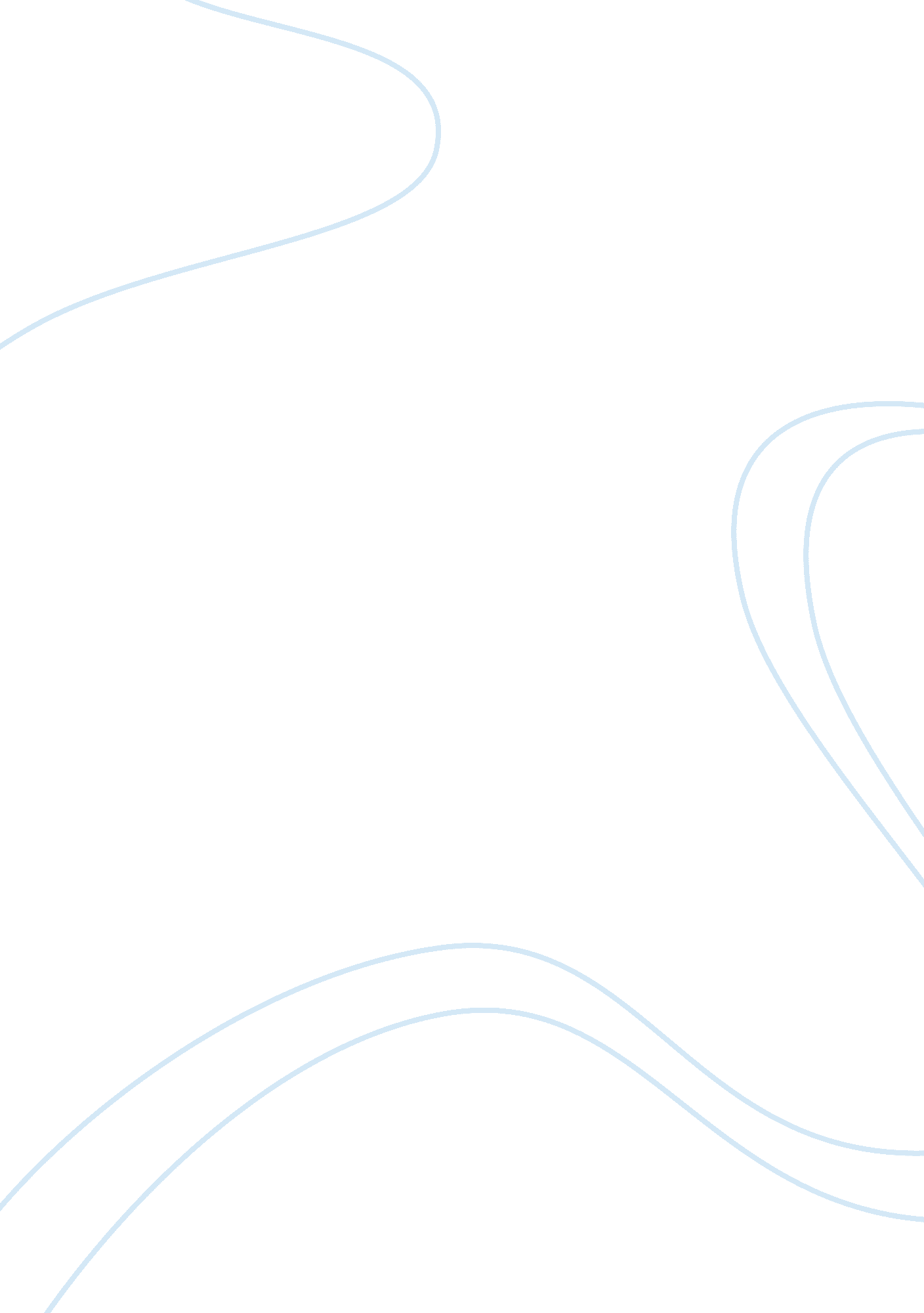 The relationship between motivation and performance business essay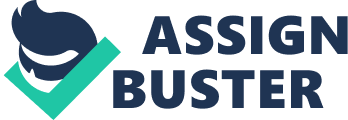 The relationship between motive and public presentation is frequently talked about but non many organisations are doing concrete attempts to analyze it in item and therefore stoping up walking in the blind back street instead than taking determination based on the findings and provokers. Directors believe that motive is merely psyching up employees to give superior public presentation. It is no greater than old manner of uninterrupted supervising, after a clip an employee no more is enthused about the homework talk, swinging carrot of increased inducements or theatrical performances of how the organisation is doing the universe go unit of ammunition to foster their calling. The measurement tools of the relationship are besides fundamental one ; most organisations believe that their motive schemes are working if there is lesser dis-satisfaction among employees and high keeping rate. The procedures should be designed to enable employees to set in work their cognition, accomplishment and expertness. The consequences should be crystalline plenty so that an single do n't hold to look for higher governments to construe the public presentation. Finally each person should be treated as an person non a cog in wheel. Time has come when people should be focus of concern instead than engineering, machinery and consequences. Peoples deliver consequences when they know how they can increase their ability and chance in an organisation non when they were told why they have to. The ground for it is inherently all human being cognize what to anticipate non merely from themselves but besides from the organisations. Congruity of these two demands can actuate employees to give their best instead than that pot of committee. EMPLOYEE MOTIVITION Workers in any organisation demand something to maintain them working. Most times the salaryA of the employee is adequate to maintain him or her working for an organisation. However, sometimes merely working for wage is non plenty for employees to remain at an organisation. An employee must be motivated to work for a company or organisation. If no motive is present in an employee, so that employee 's quality of work or all work in general will deteriorate. Keeping an employee working at full potency is the ultimate end of employee motive. There are many methods to assist maintain employees motivated. Some traditional ways of actuating workers are puting them inA competition with each other. Employee motive schematic Theory Herzberg, a psychologist, proposed a theory about occupation factors that motivate employees. Maslow, a behavioural scientist and coeval of Herzberg 's, developed a theory about the rank and satisfaction of assorted human demands and how people pursue these demands. These theories are widely cited in the concern literature. In the instruction profession, nevertheless, research workers in the '80s raised inquiries about the pertinence of Maslow 's and Herzberg 's theories to simple and secondary school instructors: Do pedagogues, in fact, fit the profiles of the norm concern employee? That is, do instructors ( 1 ) respond to the same incentives that Herzberg associated with employees in profit-making concerns and ( 2 ) have the same needs forms as those uncovered by Maslow in his surveies of concern employees? This digest first provides brief lineations of the Herzberg and Maslow theories. It so summarizes a survey by members of the Tennessee Career Ladder Program ( TCLP ) . This survey found grounds that the instructors in the plan do non fit the behaviour of people employed in concern. Specifically, the findings disagree with Herzberg in relation the importance of money as a incentive and, with Maslow in respect to the place of regard in a individual 's hierarchy of demands. Herzberg 's theory of incentives and hygiene factors Herzberg ( 1959 ) constructed a planar paradigm of factors impacting people 's attitudes about work. He concluded that such factors as company policy, supervising, interpersonal dealingss, working conditions, andA salaryA are hygiene factors instead than incentives. Harmonizing to the theory, the absence of hygiene factors can make occupation dissatisfaction, but their presence does non actuate or make satisfaction. In contrast, he determined from the informations that the incentives were elements that enriched a individual 's occupation ; he foundA five factorsA in peculiar that were strongA clinchers of occupation satisfaction: accomplishment, acknowledgment, the work itself, duty, and advancement. A These incentives ( satisfiers ) were associated withA long-termA positive effects in occupation public presentation while the hygiene factors ( dissatisfiers ) systematically produced onlyA short-termA alterations in occupation attitudes and public presentation, which rapidly fell back to its old degree. In drumhead, A satisfiersA describe a individual 's relationship with what she or heA does, many related to the undertakings being performed. A Dissatisfiers, on the other manus, have to make with a person'sA relationship to the context or environmentA in which she or he performs the job. A The satisfiers relate to what a individual does while the dissatisfiers relate to the state of affairs in which the individual does what he or she does. Maslow 's hierarchy of demands In 1954, Maslow foremost publishedA Motivation and Personality, which introduced his theory about how people satisfy assorted personal demands in the context of their work. He postulated, based on his observations as a humanistic psychologist, that there is a general form of demands acknowledgment and satisfaction that people follow in by and large the same sequence. He besides theorized that a individual could non acknowledge or prosecute the following higher demand in the hierarchy until her or his presently recognized demand was well or wholly satisfied, a construct calledA predominance. Maslow 's hierarchy of demands is shown in Table 1. It is frequently illustrated as a pyramid with the endurance demand at the broad-based underside and the self-actualization demand at the narrow top. Table1 Maslow 's hierarchy of demands Degree Type of Need Examples 1 Physiological Thirst, sex, hungriness 2 Safety Security, stableness, protection 3 Love and Belongingness To get away solitariness, love and be loved, and derive a sense of belonging 4 Esteem Self-respect, the regard others 5 Self-actualization To carry through one 's potencies TCLP survey in relation to Herzberg 's theory Harmonizing to Bellott and Tutor ( 1990 ) , the jobs with Herzberg 's work are that it occurred in 1959 -- excessively long ago to be pertinent -- and did non cover instructors. They cite earlier research by Tutor ( 1986 ) with Tennessee Career Ladder Program as a agency of get the better ofing both those jobs. TCLP has three degrees, the largest and get downing one of which ( Level I ) has 30, 000 members. Bellott and Tutor believe that the information from the survey clearly indicate that the Level I participants were as influenced by motive factors as by hygiene factors ( Table 2 ) , contrary to Herzberg 's place that hygiene factors do non actuate. Table2 Distribution of motive and hygiene tendenciesA among instructors at the variousA Career Ladder levelsA ( from Bellott and Tutor ) Inclination Degree I Level II Level III Entire Motivation 71 101 149 321 Hygiene 70 11 24 105 Entire 141 112 173 426 The study asked schoolroom instructors, `` To what extent did salary influence your determination to take part in the ( TCLP ) plan? '' Teachers responded utilizing a graduated table of from 1 ( small influence on make up one's minding to take part in the plan ) to 7 ( big influence ) . The consequences for the four highest-average points, shown in Table 3, indicate that at all three degrees instructors viewedA salaryA as a strongA motivatingA factor, easy the most of import of 11 of Herzberg'sA hygieneA factors on the study. Table3 The importance of assorted of Herzberg'sA hygiene factors in instructors ' determinations to participateA in TCLP ( from Bellott and Tutor ) Factor Degree I Level II Level III Personal life 3. 658 4. 794 4. 984 Possibility for growing 4. 013 5. 528 5. 394 Salary 5. 980 6. 500 6. 468 Status 2. 960 4. 373 4. 261 Items ranked lower than those shown were Interpersonal dealingss with equals, with pupils, and with higher-ups ; occupation security ; school policy and disposal ; supervisor ; and working conditions. On Herzberg 's fiveA motivationA factors, accomplishment ranked as the most of import 1. However, the overall decision drawn from the research is thatA wage was theA individual most of import influenceA on the instructors ' determinations to take part in TCLP, irrespective of degree in the organisation. Further, existent wage additions ranged from $ 1000 to 7000 per twelvemonth. The instructors perceived the sum of salary addition to be tied to achievement and the other motive factors. A The survey and Maslow 's theory Harmonizing to informations from the TCLP study, the instructors at all three experience degrees are less satisfied with their personal accomplishment of regard ( a center degree need harmonizing to Maslow ) than with their accomplishment of self-actualization. These consequences are summarized in Table 4. Therefore, it can be concluded thatA self-actualization is a prepotent demand for esteem. A Two grounds seem to account for this. First, self-actualization provides the footing forA self-esteem. Second, this self-actualized public presentation is besides the footing forA repute, the regard of others. EXMAPLE It 's all right to inquire: What factors could be changed to assist staff bask their work more in the XYZ terminal? Whereas it 's non really cagey to inquire: Why is there such a crap attitude among staff at XYZ terminal? The 2nd illustration is daft of class, but you see the point. managing ( merely ) , or taking? In this first-class usher article by motive expert Blaire Palmer, ten cardinal points ( for some, myths ) of employee motive are exposed and explained, many with existent instance survey mentions and illustrations. employee motive principles - a short instance study - sounds familiar? When Michael started his ain consultancy he employed top people ; people he 'd worked with in the yesteryear who had shown committedness, genius and trueness and who seemed to portion his values. But a few months down the line one of his squad members started to fight. Jo was seting in the hours but without enthusiasm. Her assurance was dropping ; she was unfocussed and non conveying in adequate new concern. Michael explained to Jo the earnestness of the state of affairs. Without new concern he would lose the company and that would intend her occupation. He showed her the books to exemplify his point. He once more ran through her occupation description and the processs she was expected to follow. He told her that he was certain she was up to the occupation but he truly needed her to convey in the new concern or they would wholly be out on their ear. Jo told Michael that she understood. She was making her best but she 'd seek harder. But a month subsequently nil had changed. After an initial explosion of energy, Jo was back to her old ways. No affair how experienced a leader you are, opportunities are at times you have struggled to actuate certain persons. You 've tried every fast one in the book. You 've sat down one-to-one with the person concerned and explained the state of affairs. You 've outlined the large vision once more in the hope of animating them. You 've given them the bottom line: `` Either you pull your finger out or your occupation is on the line '' . You 've dangled a carrot in forepart of them: `` If you make your marks you 'll acquire a great fillip '' . And sometimes it works. But non every clip. And there have been casualties. Ultimately if person ca n't acquire the occupation done they have to travel. The grandfather of motive theory, Frederick Herzberg, called traditional motive schemes 'KITA ' ( something similar to Kick In The Bloomerss ) . He used the analogy of a Canis familiaris. When the maestro wants his Canis familiaris to travel he either gives it a jog from buttocks, in which instance the Canis familiaris moves because it does n't hold much pick, or he offers it a dainty as an incentive, in which instance it is non so much motivated by desiring to travel as by desiring choc beads! KITA does the occupation ( though arguably non sustainably ) but it 's difficult work. It means every clip you want the Canis familiaris to travel you have to kick it ( metaphorically ) . Would n't it be better if the Canis familiaris wanted to travel by itself? Transfering this rule back in to the workplace, most motive schemes are 'push ' or 'pull ' based. They are about maintaining people traveling either with a boot from behind ( menaces, fright, tough marks, complicated systems to look into people follow a process ) or by offering choc beads ( fillips, expansive presentations of the vision, conferences, runs, enterprises, CONLUSION Although Herzberg 's paradigm of hygiene and motivation factors and Maslow 's hierarchy of demands may still hold wide pertinence in the concern universe, at least one facet of each, salary as a hygiene factor ( Herzberg ) and esteem as a lower order demand than self-actualization ( Maslow ) , does non look to keep in the instance of simple and secondary school instructors. These findings may get down to explicate why good instructors are being lost to other, higher paying places and to assist decision makers concentrate more closely on the esteem demands of instructors, separately and jointly. 